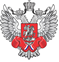 ПЕРВЕНСТВО УРАЛЬСКОГО ФЕДЕРАЛЬНОГО ОКРУГА ПО БОКСУ СРЕДИ ЮНОШЕЙ 2009-2010 гг.р.08 – 14 мая 2023 г.                                                                                      с. Уват (Тюменская область)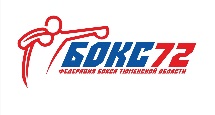 ЮНОШИ 13-14 лет (2009-2010 гг.р.)ЮНОШИ 13-14 лет (2009-2010 гг.р.)ЮНОШИ 13-14 лет (2009-2010 гг.р.)ЮНОШИ 13-14 лет (2009-2010 гг.р.)ЮНОШИ 13-14 лет (2009-2010 гг.р.)ЮНОШИ 13-14 лет (2009-2010 гг.р.)ЮНОШИ 13-14 лет (2009-2010 гг.р.)ЮНОШИ 13-14 лет (2009-2010 гг.р.)ЮНОШИ 13-14 лет (2009-2010 гг.р.)Весовая категория 37-40 кг.Весовая категория 37-40 кг.Весовая категория 37-40 кг.Весовая категория 37-40 кг.Весовая категория 37-40 кг.Весовая категория 37-40 кг.Весовая категория 37-40 кг.Весовая категория 37-40 кг.Весовая категория 37-40 кг.I местоI местоКОЛОТУШКИН Ефим2010Челябинская, Коркино  СШЧелябинская, Коркино  СШЧелябинская, Коркино  СШЧелябинская, Коркино  СШБО 2 юнII местоII местоБАКЕЕВ Евгений2010Челябинская, Озёрск  СКЧелябинская, Озёрск  СКЧелябинская, Озёрск  СКЧелябинская, Озёрск  СКБО 2 юнIII местоIII местоТУГУЗБАЕВ Давид2009ЯНАО, Новый Уренгой   СШЯНАО, Новый Уренгой   СШЯНАО, Новый Уренгой   СШЯНАО, Новый Уренгой   СШБО 1 юнIII местоIII местоСМИРНОВ Данил2009Свердловская, Краснотурьинск  СШОРСвердловская, Краснотурьинск  СШОРСвердловская, Краснотурьинск  СШОРСвердловская, Краснотурьинск  СШОРБО 1 юнВесовая категория 42 кг. Весовая категория 42 кг. Весовая категория 42 кг. Весовая категория 42 кг. Весовая категория 42 кг. Весовая категория 42 кг. Весовая категория 42 кг. Весовая категория 42 кг. Весовая категория 42 кг. I местоI местоШНАЙДЕР Лука2009Свердловская, Волчанск    СКСвердловская, Волчанск    СКСвердловская, Волчанск    СКСвердловская, Волчанск    СКБО 1 юнII местоII местоМУХАЖИРОВ Руслан2009ХМАО-Югра, Нефтеюганск  СШОРХМАО-Югра, Нефтеюганск  СШОРХМАО-Югра, Нефтеюганск  СШОРХМАО-Югра, Нефтеюганск  СШОРСП 1 юнIII местоIII местоМАНАПОВ Загир2009ХМАКО-Югра, Нефтеюганск СШОРХМАКО-Югра, Нефтеюганск СШОРХМАКО-Югра, Нефтеюганск СШОРХМАКО-Югра, Нефтеюганск СШОРСП 1 юнIII местоIII местоНИКОЛЬСКИЙ Макар2010Свердловская, Асбест  СШСвердловская, Асбест  СШСвердловская, Асбест  СШСвердловская, Асбест  СШЮР 1 юн.Весовая категория 44 кг. Весовая категория 44 кг. Весовая категория 44 кг. Весовая категория 44 кг. Весовая категория 44 кг. Весовая категория 44 кг. Весовая категория 44 кг. Весовая категория 44 кг. Весовая категория 44 кг. I местоI местоСЕМЕНОВ Федор2009Свердловская, Краснотурьинск   СШОРСвердловская, Краснотурьинск   СШОРСвердловская, Краснотурьинск   СШОРСвердловская, Краснотурьинск   СШОРБО 1 юнII местоII местоМАКТУПОВ Эдуард2009Свердловская, Первоуральск  СКСвердловская, Первоуральск  СКСвердловская, Первоуральск  СКСвердловская, Первоуральск  СКБО 2 юнIII местоIII местоМЕЛЬНИЧЕНКО Святослав2009Челябинская, Коркино    СШЧелябинская, Коркино    СШЧелябинская, Коркино    СШЧелябинская, Коркино    СШБО 2 юнIII местоIII местоЗАВАРЗИН Семён2009Челябинская, Миасс  СШОРЧелябинская, Миасс  СШОРЧелябинская, Миасс  СШОРЧелябинская, Миасс  СШОРБО 2 юнВесовая категория 46 кг. Весовая категория 46 кг. Весовая категория 46 кг. Весовая категория 46 кг. Весовая категория 46 кг. Весовая категория 46 кг. Весовая категория 46 кг. Весовая категория 46 кг. Весовая категория 46 кг. I местоI местоКОНДРАШОВ Андрей2009Челябинская, Куса   ДЮСШЧелябинская, Куса   ДЮСШЧелябинская, Куса   ДЮСШЧелябинская, Куса   ДЮСШБО 2 юнII местоII местоКУЗЬМИН Данил2009Челябинская, Челябинск  СШОР Челябинская, Челябинск  СШОР Челябинская, Челябинск  СШОР Челябинская, Челябинск  СШОР БО 2 юнIII местоIII местоШАКИРЯНОВ Вадим2010Тюменская, Уватский– Демьянка ЦПСРТюменская, Уватский– Демьянка ЦПСРТюменская, Уватский– Демьянка ЦПСРТюменская, Уватский– Демьянка ЦПСРБО 2 юнIII местоIII местоБОНИН Илья2010ХМАО-Югра, Кондинский СШХМАО-Югра, Кондинский СШХМАО-Югра, Кондинский СШХМАО-Югра, Кондинский СШБО 2 юнВесовая категория 48 кг. Весовая категория 48 кг. Весовая категория 48 кг. Весовая категория 48 кг. Весовая категория 48 кг. Весовая категория 48 кг. Весовая категория 48 кг. Весовая категория 48 кг. Весовая категория 48 кг. I местоI местоЧЕРНЫШЕВ Михаил2009Челябинская, Златоуст  СШОРЧелябинская, Златоуст  СШОРЧелябинская, Златоуст  СШОРЧелябинская, Златоуст  СШОРБО 2 юнII местоII местоПЕСКИШЕВ Иван2009Челябинская, Южноуральск  ДЮСШЧелябинская, Южноуральск  ДЮСШЧелябинская, Южноуральск  ДЮСШЧелябинская, Южноуральск  ДЮСШБО 2 юнIII местоIII местоШЕСТАКОВ Иван2009Свердловская, Первоуральск  СКСвердловская, Первоуральск  СКСвердловская, Первоуральск  СКСвердловская, Первоуральск  СКБО 2 юнIII местоIII местоПАШАЕВ Ислам2009ХМАО-Югра, Октябрьский – Приобье СШОРХМАО-Югра, Октябрьский – Приобье СШОРХМАО-Югра, Октябрьский – Приобье СШОРХМАО-Югра, Октябрьский – Приобье СШОРБО 1 юнВесовая категория 50 кг. Весовая категория 50 кг. Весовая категория 50 кг. Весовая категория 50 кг. Весовая категория 50 кг. Весовая категория 50 кг. Весовая категория 50 кг. Весовая категория 50 кг. Весовая категория 50 кг. I местоI местоПОЛУСМАК Егор 2009Свердловская, Богданович СШСвердловская, Богданович СШСвердловская, Богданович СШСвердловская, Богданович СШПФ 1 юнII местоII местоМАКАРКИН Денис2009ЯНАО, Губкинский   СШЯНАО, Губкинский   СШЯНАО, Губкинский   СШЯНАО, Губкинский   СШСП 1 юнIII местоIII местоАЗИМОВ Ярослав2009Тюменская, Уватский- Демьянка ЦПСРТюменская, Уватский- Демьянка ЦПСРТюменская, Уватский- Демьянка ЦПСРТюменская, Уватский- Демьянка ЦПСРБО 1 юнIII местоIII местоБАЧУРИН Артём 2009Челябинская, Кыштым  СКЧелябинская, Кыштым  СКЧелябинская, Кыштым  СКЧелябинская, Кыштым  СКБО 2 юнВесовая категория 52 кг. Весовая категория 52 кг. Весовая категория 52 кг. Весовая категория 52 кг. Весовая категория 52 кг. Весовая категория 52 кг. Весовая категория 52 кг. Весовая категория 52 кг. Весовая категория 52 кг. I местоI местоДУДКИН Сергей2009Свердловская, Богданович   СКСвердловская, Богданович   СКСвердловская, Богданович   СКСвердловская, Богданович   СКБО 1 юнII местоII местоНАБИЕВ Парвиз 2009ХМАО-Югра, Нижневартовск  СШОРХМАО-Югра, Нижневартовск  СШОРХМАО-Югра, Нижневартовск  СШОРХМАО-Югра, Нижневартовск  СШОРБО 1 юнIII местоIII местоХАФИЗОВ Артём2009ХМАО-Югра, Лангепас   СШХМАО-Югра, Лангепас   СШХМАО-Югра, Лангепас   СШХМАО-Югра, Лангепас   СШБО 1 юнIII местоIII местоВЛАСОВ Матвей2009Челябинская, Магнитогорск  СШЧелябинская, Магнитогорск  СШЧелябинская, Магнитогорск  СШЧелябинская, Магнитогорск  СШБО 2 юнВесовая категория 54 кг.Весовая категория 54 кг.Весовая категория 54 кг.Весовая категория 54 кг.Весовая категория 54 кг.Весовая категория 54 кг.Весовая категория 54 кг.Весовая категория 54 кг.Весовая категория 54 кг.I местоI местоМЕЛЬНИКОВ Владислав2009Свердловская, Сосьва  СКСвердловская, Сосьва  СКСвердловская, Сосьва  СКСвердловская, Сосьва  СКБО 1 юнII местоII местоКАЙДАУЛОВ Богдан2010Тюменская, Тобольск ЦПСРТюменская, Тобольск ЦПСРТюменская, Тобольск ЦПСРТюменская, Тобольск ЦПСРБО 2 юнIII местоIII местоЧЕРЕДНИК Матвей2009ЯНАО, Салехард   СШЯНАО, Салехард   СШЯНАО, Салехард   СШЯНАО, Салехард   СШБО 2 юнIII местоIII местоСМИРНОВ Емельян2009Свердловская, Алапаевск   СШСвердловская, Алапаевск   СШСвердловская, Алапаевск   СШСвердловская, Алапаевск   СШБО 2 юнТЕХНИЧЕСКИЙ ДЕЛЕГАТТЕХНИЧЕСКИЙ ДЕЛЕГАТТЕХНИЧЕСКИЙ ДЕЛЕГАТТЕХНИЧЕСКИЙ ДЕЛЕГАТФЕДЕРАЦИИ БОКСА РОССИИ                                                                                                                                                ФЕДЕРАЦИИ БОКСА РОССИИ                                                                                                                                                ФЕДЕРАЦИИ БОКСА РОССИИ                                                                                                                                                ФЕДЕРАЦИИ БОКСА РОССИИ                                                                                                                                                            Ш.А. САБИРОВ            Ш.А. САБИРОВ            Ш.А. САБИРОВ судья всероссийской/ международной категории:                                                                                                                  судья всероссийской/ международной категории:                                                                                                                  судья всероссийской/ международной категории:                                                                                                                  судья всероссийской/ международной категории:                                                                                                                  судья всероссийской/ международной категории:                                                                                                                                              г. Краснодар                             г. Краснодар                             г. КраснодарГЛАВНЫЙ СУДЬЯ СОРЕВНОВАНИЙГЛАВНЫЙ СУДЬЯ СОРЕВНОВАНИЙГЛАВНЫЙ СУДЬЯ СОРЕВНОВАНИЙГЛАВНЫЙ СУДЬЯ СОРЕВНОВАНИЙ             А.И. СЫЗРАНОВ             А.И. СЫЗРАНОВ             А.И. СЫЗРАНОВсудья всероссийской/ международной категории:                                                       судья всероссийской/ международной категории:                                                       судья всероссийской/ международной категории:                                                       судья всероссийской/ международной категории:                                                       судья всероссийской/ международной категории:                                                       		г. Нижневартовск		г. Нижневартовск		г. НижневартовскГЛАВНЫЙ СЕКРЕТАРЬ СОРЕВНОВАНИЙ                                                          ГЛАВНЫЙ СЕКРЕТАРЬ СОРЕВНОВАНИЙ                                                          ГЛАВНЫЙ СЕКРЕТАРЬ СОРЕВНОВАНИЙ                                                          ГЛАВНЫЙ СЕКРЕТАРЬ СОРЕВНОВАНИЙ                                                                     А.Н. ХРАМОВА                    А.Н. ХРАМОВА                    А.Н. ХРАМОВА         судья всероссийский категории:                                                                                   судья всероссийский категории:                                                                                   судья всероссийский категории:                                                                                   судья всероссийский категории:                                                                                                                 г. Тюмень                                                                            г. Тюмень                                                                            г. Тюмень                                              ПЕРВЕНСТВО УРАЛЬСКОГО ФЕДЕРАЛЬНОГО ОКРУГА ПО БОКСУ СРЕДИ ЮНОШЕЙ 2009-2010 гг.р.08 – 14 мая 2023 г.                                                                                      с. Уват (Тюменская область)ЮНОШИ 13-14 лет (2009-2010 гг.р.)ЮНОШИ 13-14 лет (2009-2010 гг.р.)ЮНОШИ 13-14 лет (2009-2010 гг.р.)ЮНОШИ 13-14 лет (2009-2010 гг.р.)ЮНОШИ 13-14 лет (2009-2010 гг.р.)Весовая категория 57 кг.Весовая категория 57 кг.Весовая категория 57 кг.Весовая категория 57 кг.Весовая категория 57 кг.I местоВДОВИН Степан2009Тюменская, Тюмень  ЦПСРБО 1 юнII местоПЕРЕВЕРЗЕВ Степан2009Свердловская, Волчанск   ДЮСШБО 2 юнIII местоМЫЛАРЩИКОВ Егор2009Челябинская, Копейск  СШОРБО 2 юнIII местоИВАНОВ Милан2009ЯНАО, Новый Уренгой  ДЮСШБО 1 юнВесовая категория 60 кг.Весовая категория 60 кг.Весовая категория 60 кг.Весовая категория 60 кг.Весовая категория 60 кг.I местоШКЁПУ Максим2009Курганская, Шадринск  ДЮСШБО 2 юнII местоФИЛОНЕНКО Илья2009ХМАО-Югра, Сургут СШОРБО 1 юнIII местоТОЛКАЧЁВ Лавр2009Челябинская, Златоуст СШОРБО 2 юнIII местоНИКОЛАЕВ Дмитрий2009Свердловская, Екатеринбург СШБО 1 юнВесовая категория 63 кг.Весовая категория 63 кг.Весовая категория 63 кг.Весовая категория 63 кг.Весовая категория 63 кг.I местоЛЕБЕДЕВ Степан2009Тюменская, Тюмень ЦПСРБО 1 юнII местоВОЗЧИКОВ Степан2009Свердловская, Каменск-Уральский СШОРСП 2 юнIII местоКРИВОДАНОВ Матвей2009Челябинская, Миасс   СШОРБО 1 юнIII местоКЛИМОВ Матвей2009Свердловская, Каменск-Уральский СШОРБО 2 юнВесовая категория 66 кг. Весовая категория 66 кг. Весовая категория 66 кг. Весовая категория 66 кг. Весовая категория 66 кг. I местоБУГРИН Евгений2009Свердловская, Каменск-Уральский СШОРБО 1 юнII местоЩЕРБАКОВ Семён2009Челябинская, Копейск  СШОРБО 2 юнIII местоКАМАЛЫЕВ Данил2009Свердловская, Екатеринбург  СШБО 2 юнIII местоЯХЬЯЕВ Ислам2010ЯНАО, Тарко-Сале     СШОРБО 1 юнВесовая категория 70 кг. Весовая категория 70 кг. Весовая категория 70 кг. Весовая категория 70 кг. Весовая категория 70 кг. I местоЗЫРЯНОВ Ярослав2009Тюменская, Тобольск ЦПСРБО 2 юнII местоХУЗИЕВ Дмитрий2009ХМАО-Югра, Советский  СШ БО  2юнIII местоЮСУПОВ Артур2010Свердловская, Полевской  СШБО 2 юнIII местоЛАРИН Александр2009Челябинская, Златоуст  СШОРБО 2 юнВесовая категория 75 кг. Весовая категория 75 кг. Весовая категория 75 кг. Весовая категория 75 кг. Весовая категория 75 кг. I местоГУЩИН Матвей2009Свердловская, Касли  СКБО 2 юнII местоГАЯЗОВ Тимур2009Свердловская, Богданович  СШБО 2 юнIII местоКАИРБЕКОВ Гамид2009ЯНАО, Новый Уренгой  СКБО 1 юнIII местоЧУМАК Александр2009Свердловская, Екатеринбург  СШБО 2 юнВесовая категория 80 кг. Весовая категория 80 кг. Весовая категория 80 кг. Весовая категория 80 кг. Весовая категория 80 кг. I местоКУНТЮКОВ Абдул-Малик2009ЯНАО, Губкинский  СШБО 2 юнII местоСАМОЙЛОВИЧ Алексей2009Тюменская, Тюмень ЦПСРБО 2 юнIII местоБАКИН Максим2009Свердловская, Талица ДЮСШБО 2 юнIII местоГЛАЗЫРИН Матвей2009Свердловская, Нижний Тагил    СШОРБО 2 юнВесовая категория 90 кг.Весовая категория 90 кг.Весовая категория 90 кг.Весовая категория 90 кг.Весовая категория 90 кг.I местоБРЫКИН Артём2009ХМАО-Югра, Нижневартовск СШОРБО 2 юнII местоКОСТРОМИТИН Александр2009Курганская, Альменево ДЮСШБО 2 юнIII местоКОРОЛЁВ Денис2010Свердловская, Нижний Тагил СШОРБО 2 юнIII местоБАРНЕВ Кирилл2009Тюменская, Ишим   ЦПСРБО 2 юнТЕХНИЧЕСКИЙ ДЕЛЕГАТФЕДЕРАЦИИ БОКСА РОССИИ                                                                                                                                                                     Ш.А. САБИРОВ судья всероссийской/ международной категории:                                                                                                                                              г. КраснодарГЛАВНЫЙ СУДЬЯ СОРЕВНОВАНИЙ                            А.И. СЫЗРАНОВсудья всероссийской/ международной категории:                                                       		г. НижневартовскГЛАВНЫЙ СЕКРЕТАРЬ СОРЕВНОВАНИЙ                                                                               А.Н. ХРАМОВА         судья всероссийский категории:                                                                                                                 г. Тюмень                                              